		CIRCONSCRIPTION : HG 13 SAINT GAUDENS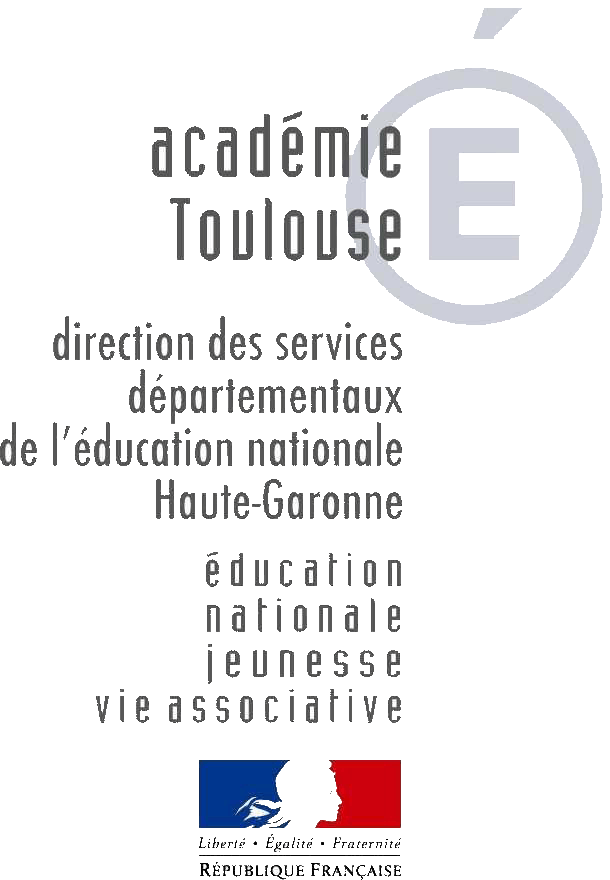 ECOLE : Madame, Monsieur,Vous avez accepté de participer à l'encadrement de l'enseignement de la natation à l'école conformément aux circulaires n° 99-136 du 21/09/99 et n° 2011-090 du 07/07/2011, sous la responsabilité de l'enseignant de la classe concernée.Votre collaboration est soumise à l'agrément de Monsieur le Directeur Académique des Services de l'Education Nationale après participation à une session de formation d'une durée de 2 heures environ, assurée par des Conseillers Pédagogiques en EPS, composée d'une partie théorique et d'une partie pratique. La partie théorique comprend une information sur : -la réglementation en vigueur dans le premier degré,  -le rôle de chacun des adultes participant à l'encadrement,-la sécurité des élèves,-les bases d'une progression dans l'apprentissage du " savoir nager ".La partie pratique (en piscine) comprend notamment : -un test vérifiant votre aisance dans l'eau, constitué d'un parcours de 25 m en nage libre après départ du bord ( sauté ou plongé ) et la recherche d'un objet immergé à environ 2 m de profondeur, -la découverte de quelques situations proposées aux élèves,-des situations spécifiques à l’adaptation au milieu aquatique. Elle nécessite donc de « savoir nager ». Vous êtes donc invité(e) à participer à la formation Lundi 24 septembre à la piscine de Saint Gaudens de 9h à 11h. (Rendez-vous à 9h sur le parking de la piscine de St Gaudens)Pensez à vous munir d'une tenue de bain : Maillot (slip de bain pour les hommes) et bonnet (obligatoire) En vous remerciant de votre aide, Le Directeur La Directrice 